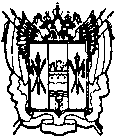 администрация Цимлянского районаПОСТАНОВЛЕНИЕ30.01.2018 					   № 27			               г. ЦимлянскВ связи с технической ошибкой,ПОСТАНОВЛЯЮ:1. Внести в приложение № 2 к постановлению Администрации Цимлянского района от 29.12.2017 № 864 «О проведении аукциона на право заключения договоров аренды земельных участков, государственная собственность на которые не разграничена» изменения, согласно приложению. 2. Контроль за выполнением постановления возложить на исполняющего обязанности заместителя Главы Цимлянского района по строительству, ЖКХ и архитектуре Демину А.В.Исполняющий обязанности Главы Администрации Цимлянского района					А.И. ВысочинПостановление вносит отделимущественных и земельныхотношений Администрации районаПриложение к постановлению Администрации Цимлянского района от 30.01.2018  № 27Изменения, вносимые в приложение № 2 к постановлению Администрации Цимлянского района от 29.12.2017 № 864 «О проведении аукциона на право заключения договоров аренды земельных участков, государственная собственность на которые не разграничена»1. В абзаце 3 слова «23.02.2018» заменить словами «28.02.2018».2. По тексту приложения:2.1. Абзац «Дата и время окончания срока подачи заявок на участие в аукционе – 17.00 часов 18.02.2018 года.» читать в следующей редакции:«Дата и время окончания срока подачи заявок на участие в аукционе – 17.00 часов 23.02.2018».2.2. Абзац «Дата и время рассмотрения заявок на участие в аукционе – 19.02.2018 года в 13.00 часов по московскому времени в Администрации Цимлянского района по адресу: 347320, Ростовская область, г. Цимлянск, ул. Ленина, 24, Администрация Цимлянского района, кабинет № 11.» читать в следующей редакции:«Дата и время рассмотрения заявок на участие в аукционе – 26.02.2018 года в 13.00 часов по московскому времени в Администрации Цимлянского района по адресу: 347320, Ростовская область, г. Цимлянск, ул. Ленина, 24, Администрация Цимлянского района, кабинет № 11.».2.3. Абзац «Дата и время проведения аукциона – 23.02.2018 года в 10.00 часов по московскому времени в Администрации Цимлянского района по адресу: 347320, Ростовская область, г. Цимлянск, ул. Ленина, 24, Администрация Цимлянского района, (актовый зал).» читать в следующей редакции:«Дата и время проведения аукциона – 28.02.2018 года в 10.00 часов по московскому времени в Администрации Цимлянского района по адресу: 347320, Ростовская область, г. Цимлянск, ул. Ленина, 24, Администрация Цимлянского района, (актовый зал).».2.4. Абзац «Результаты аукциона оформляются протоколом в день проведения аукциона – 23.02.2018 года.» читать в следующей редакции:«Результаты аукциона оформляются протоколом в день проведения аукциона – 28.02.2018 года.».Верно: управляющий делами                                                   Н.Н. БурунинаО внесении изменений в постановление  Администрации Цимлянского района             от 29.12.2017 № 864 «О проведении аукциона на право заключения договоров аренды земельных участков, государственная собственность на которые не разграничена»